проект                                                                        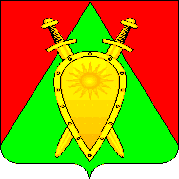 Администрация городского округа ЗАТО п. ГорныйЗабайкальский крайП О С Т А Н О В Л Е Н И Е  октября 2023 года		       	                      	                          №  О внесении изменений о назначении временно управляющей организации многоквартирными домамиВ соответствии со статьей 161 Жилищного  кодекса Российской Федерации, Федеральным законом от 06 октября 2003 года № 131-ФЗ «Об общих принципах организации местного самоуправления в Российской Федерации», постановлением Правительства Российской Федерации от 21.12.2018 № 1616 «Об утверждении Правил определения управляющей организации для управления многоквартирным домом, в отношении которого собственниками помещений в многоквартирном доме не выбран способ управления таким домом или выбранный способ управления не реализован, не определена управляющая организация, и о внесении изменений в некоторые акты  Правительства Российской Федерации,  Уставом городского округа ЗАТО п. Горный, в целях обеспечений прав и законных интересов граждан, а также в целях бесперебойного предоставления коммунальных услуг и услуг по обслуживанию жилищного фонда, администрация городского округа ЗАТО п. Горныйп о с т а н о в л я е т:Внести в постановление № 294 от 20 сентября 2023 года следующие изменения:1.Добавить пункт 2.3. «довести до сведения нанимателей и собственников помещений, проживающих в многоквартирных домах, что оплату за содержание жилых помещений в многоквартирных домах по адресам согласно приложению № 1 к постановлению № 294 от 20 сентября 2023 года необходимо производить по квитанциям с 20 сентября 2023 года предоставленным временной управляющей организацией общество с ограниченной ответственностью «ОРИГИНАЛ»». 2.Настоящее постановление вступает в силу на следующий день после дня его официального опубликования (обнародования).3.Настоящее постановление опубликовать (обнародовать) на официальном сайте городского округа ЗАТО п. Горный https://gorniy.75.ru.И.о. главы ЗАТО п .Горный                                                    М. А. Федорова
Начальник жилищного отдела __________________Е. П. Золотуева«____» _________ 2023 г.Главный специалист администрациигородского округа ЗАТО п. Горный__________________Д .М. Шишкин«____» _________ 2023 г.